/08 RM 03716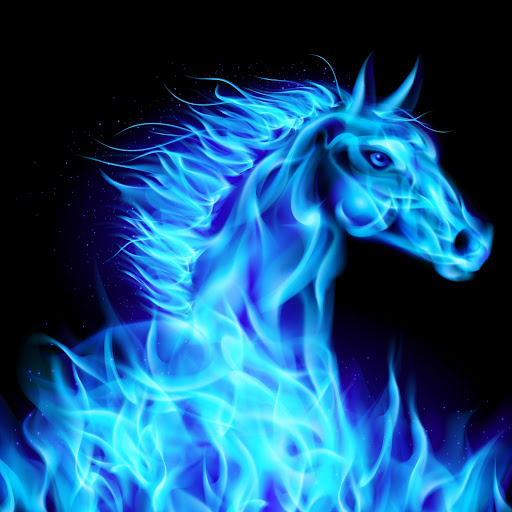 